ATTO SINDACALE NR. 2 DEL 30/03/2015PIANO DI RAZIONALIZZAZIONEdelle società e delle partecipazioni societarie direttamente ed indirettamente detenute dal Comune di DicomanoDato atto che il comune di Dicomano ha provveduto con atto del Consiglio Comunale  n. 130 del 16.12.2010 alla ricognizione di cui  all’art. 3 comma 27 della legge di stabilità per il 2007 (L. 244/2007) ai fini della dismissione della partecipazioni non più detenibili dagli enti locali;Preso atto altresì che i termini di cui sopra sono stati ulteriormente prorogati dall’art 1 co 569 della legge di stabilità 2014 ( L 147/2013) come segue: "Il termine di trentasei mesi fissato dal comma 29 dell'articolo 3 della legge 24 dicembre 2007, n. 244, è prorogato di dodici mesi dalla data di entrata in vigore della presente legge, decorsi i quali la partecipazione non alienata mediante procedura di evidenza pubblica cessa ad ogni effetto; entro dodici mesi successivi alla cessazione la società liquida in denaro il valore della quota del socio cessato in base ai criteri stabiliti all'articolo 2437-ter, secondo comma, del codice civile" (6 marzo 2015 scadenza del termine prorogato per la ricognizione delle dismissioni e per il tentativo di messa in vendita delle partecipazioni non più detenibili) ed è stato introdotto un meccanismo di recesso ex lege onde consentire agli enti locali l’uscita dalle società di capitali, qualora non ricorrono più le condizioni di detenibilità della relative partecipazioni da parte degli enti locali;Vista la L 190/2014 ed in particolare l’art. 1 comma 611, il quale dispone - nell’ottica più generale di  assicurare  il  coordinamento della  finanza  pubblica, il  contenimento  della  spesa, il buon andamento dell'azione amministrativa e la tutela della concorrenza  e del mercato- per le regioni, le provincie, i comuni, le camere di commercio, le università e gli istituti di istruzione universitaria pubblici, nonchè le autorità portuali, a decorrere dal 1/01/2015, l’obbligo di avviare un processo di razionalizzazione delle società e  delle  partecipazioni  societarie  direttamente  o  indirettamente possedute, onde conseguire la riduzione delle stesse  entro  il 31 dicembre 2015;Dato atto che lo stesso comma dispone altresì che il sindaco è tenuto a definire e approvare  un   Piano   operativo   di razionalizzazione delle società e  delle  partecipazioni  societarie direttamente o indirettamente possedute, contenente le modalità e i tempi  di attuazione,  nonchè  i  risparmi  da conseguire; Dato atto che tale piano, corredato di un'apposita  relazione  tecnica, deve essere trasmesso alla competente sezione  regionale  di  controllo  della Corte  dei  conti  e  pubblicato  sul  sito  internet istituzionale del comune e che entro il 31 marzo 2016 gli stessi organi devono altresì predisporre una  relazione  sui  risultati conseguiti, da  trasmettere alla medesima  sezione  regionale  di controllo della Corte  dei  conti  e  da pubblicare sul  sito  internet ai sensi del D. Lgs 33/2013;Preso pertanto atto che l’organo competente per tali adempimenti, secondo le norme citate, è il Sindaco; Preso atto che i soggetti incisi dalla norma sono le società e le partecipazioni detenute direttamente ed indirettamente, mentre nulla è indicato per le aziende speciali e le istituzioni, che pertanto non devono essere ricomprese nel Piano;Preso atto che la finalità perseguita dal Piano operativo di razionalizzazione è quello di procedere ad una riduzione/razionalizzazione delle società partecipate, anche tenendo conto dei seguenti criteri:-  eliminazione delle società non indispensabili, ovvero, alla luce dell’art. 3 comma 27 di cui sopra, devono essere mantenute solo quelle società i cui servizi sono strettamente necessari al perseguimento del fine istituzionale dell’ente e “indispensabili”, ovvero non reperibili sul mercato;-     soppressione delle società che risultino composte da soli amministratori o da un numero di amministratori superiore a quello dei dipendenti;-     eliminazione di partecipazioni in società con oggetto analogo o similare;-     aggregazione su scala più vasta per le società che svolgono servizi pubblici locali;-     contenimento dei costi di funzionamento, anche mediante riorganizzazione: (a) degli organi amministrativi; (b) degli organi di controllo, (c) delle strutture aziendali; (d) riduzione delle relative remunerazioni.Preso atto di quanto stabilito dalla legge di stabilità che di seguito si riporta:- entro il 31 marzo 2015 approvazione del Piano operativo di razionalizzazione   di competenza del sindaco, corredato dalla relativa relazione tecnica, - il 31 marzo 2015 invio del Piano operativo e della relativa relazione tecnica alla Corte dei Conti e pubblicazione dello stesso sul sito istituzionale dell’ente in ottemperanza alle disposizioni del D.lgs 33/2013- entro il 31 dicembre 2015 conseguimento (in tutto o in parte) del risultato;- entro il 15 marzo del 2016 adozione di una relazione sull’attuazione del piano operativo con i risultati ottenuti.- entro il 15 marzo 2016  invio alla Corte dei Conti della relazione successiva contenente i risultati ottenuti alla data del 15.3.16 e pubblicazione sul sito dell’ente in ottemperanza alle disposizioni del D.Lgs 33/2013.Preso atto della relazione tecnica allegata nella quale sono evidenziate: - le società coinvolte;- gli obiettivi di riduzione e razionalizzazione;- le azioni conseguenti;- i tempi;- i risparmi da conseguire.Preso atto altresì dell’art 1 co 609 L 190/2014 (che modifica l’art. 3 bis del D.L. n. 138/2011, convertito con modifiche nella legge n. 148/20111) nel quale viene previsto una profonda revisione della disciplina dell’organizzazione delle gestioni dei servizi pubblici locali a rilevanza economica a rete al fine di promuovere processi di aggregazione e potenziamento della gestione  industriale, di cui i comuni devono pertanto tener conto nei loro atti di programmazione.Preso atto inoltre di quanto previsto dai commi da 550 a 555 dell’art 1 L 147/13 per le aziende speciali, le  istituzioni  e  le società partecipate  dalle  pubbliche  amministrazioni  locali , tenute a concorrere alla realizzazione degli  obiettivi di finanza pubblica perseguendo la sana gestione dei servizi, secondo criteri di economicità e di  efficienza e dal 24.6.14 all’attuazione del principio di  riduzione dei  costi di personale, in conformità a quanto disposto dal  D.L. 90/14 art 4 co 12 bis. Preso atto altresì dell’obbligo per le  pubbliche amministrazioni locali partecipanti -nel caso di un risultato di esercizio o saldo  finanziario  negativo da parte loro-  di accantonare -secondo le percentuali previste dal legislatore a decorrere dall'anno 2015-  in apposito fondo vincolato un importo pari al risultato negativo non immediatamente ripianato,  in  misura  proporzionale  alla  quota  di partecipazione e comunque secondo le percentuali previste dalla norma in sede di prima applicazione, per gli anni 2015, 2016 e 2017.Preso atto degli obblighi, a decorrere  dall'esercizio  2015, di riduzione dei compensi ai componenti degli organi di amministrazione (fino alla loro revoca)  di  aziende  speciali, istituzioni e società, che abbiano le caratteristiche ivi previste, nei casi di  risultato  economico negativo pluriennale e, a decorrere dall'esercizio 2017, di liquidazione nelle fattispecie quivi previsti. Tutto ciò premesso,DECRETADi adottare il seguentepiano di razionalizzazioneSOGGETTI DESTINATARIIl comune di Dicomano detiene le seguenti partecipazioni azionarie in via direttaOBIETTIVIIn conformità all’art 1 co 611 Legge di stabilità 2015, così come esattamente rappresentato nella allegata relazione tecnica, gli obiettivi da realizzare sono:- eliminazione (anche mediante la messa in liquidazione o cessione) di società e di partecipazioni non indispensabili al perseguimento delle proprie finalità istituzionali;- eliminazione di società con un numero di amministratori superiore a quello dei dipendenti;-eliminazione di partecipazioni in società con oggetto analogo o similare;-contenimento dei costi di funzionamento, anche mediante riorganizzazione: (a) degli organi amministrativi; (b) degli organi di controllo, (c) delle strutture aziendali; (d) riduzione delle relative remunerazioni per le società che sopravvivranno; - accorpamento delle attività di più società;- aggregazione e potenziamento della gestione  industriale delle società che gestiscono servizi pubblici locali a rilevanza economica a rete ex art 1 co 609 L 190/2015 a livello di ambiti, cui gli enti locali devono partecipare  obbligatoriamente;AZIONIA tal fine viene individuato il seguente percorso operativo da attuare in tutto o in parte entro il 31.12.15.Per far questo  viene istituito un gruppo di lavoro auspicabilmente intercomunale, che internamente fa capo ai diversi uffici partecipate, eventualmente implementato dalle professionalità tecniche di cui gli enti sono privi il quale:1)accerta il quadro di tutti gli organismi partecipati dall'ente, sia di primo livello sia degli ulteriori livelli e lo presenta al Consiglio comunale per deliberare eventuali soppressioni di società e partecipazioni  societarie non  indispensabili  al   perseguimento   delle   proprie   finalità istituzionali; 2) contestualmente verifica, per le partecipazioni societarie, il numero degli amministratori e il numero dei dipendenti e se i primi sono superiori ai secondi predispone ugualmente gli atti per procedere alla relativa soppressione o alla fusione con altri enti  o alla dismissione delle quote del Comune. Svolge lo stesso riscontro per l’oggetto sociale; 3) per le partecipazioni rimaste, attraverso la contabilità analitica aziendale e il sistema di controllo di gestione,  valuta l'andamento dei costi degli ultimi tre esercizi, al fine di addivenire ad un piano di  razionalizzazione dei costi; 4) nel caso di partecipazione a società con una pluralità di soggetti pubblici, specie se maggioritari rispetto a quella del comune, il percorso deve essere condiviso e deliberato congiuntamente. Pertanto il comune dovrà  attivarsi e interloquire con gli altri enti, come da prospetto concordato o comunque da azioni concordate:5) valuta, unitamente agli altri enti, ipotesi di aggregazione, fusione, scissione per ciascuna partecipata, in modo da avviare ottimizzazioni di tipo "territoriale”; 6) per i servizi pubblici a rilevanza economica a rete (ciclo idrico integrato, igiene ambientale, trasporto pubblico locale) verifica l’appartenenza all’ATO e per questi servizi gestiti dall’ente tramite affidamento in house provvede: -ad accantonare, ai sensi dell’art. 1 co 609 L. 190/2014 contestualmente all’affidamento e successivamente per ogni triennio (di durata del piano economico finanziario) nel proprio bilancio -pro quota- una somma pari all’impegno finanziario corrispondente al capitale proprio previsto nel triennio;-a consolidare il proprio bilancio (consuntivo) con quello del soggetto affidatario in house secondo quanto disposto in tema di consolidamento dei conti come previsto dall’art. 147 quater del d.lgs 267/2000;7) coinvolge il focus group -anche di tipo politico intermedio- per valutare il Piano finale da adottare. Dicomano lì   30.03.2015								IL SINDACO							         Stefano Passiatore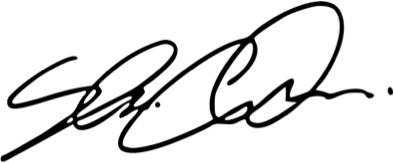 SOCIETA’ PARTECIPAZIONE AZIONARIA DEL COMUNE DIRETTA O INDIRETTAALTRI ENTI PARTECIPANTI OGGETTO SOCIALE NUMERO AMMINISTRATORI NUMERO DIPENDENTI AER AMBIENTE ENERGIA RISORSE S.P.A.Diretta 10,62%Comuni di:-Londa 1,17%-Pelago 16,18%-Pontassieve 45,87%-Rufina 14,14%-San Godenzo 0,94%-Figline –Incisa  V.no 0,56%-Rignano su Arno 0,18%-Reggello 0,36%-Valdisieve S.c.r.l. 9,98%Gestione servizio raccolta, trasporto e smaltimento rifiuti3118A.E.R. Impianti s.r.l.Diretta 5%Comune:- Londa 1,15%- Pelago 12,29%- Pontassieve 41,65%- Rufina 12,02%- San Godenzo 0,91%- Rignano Sull’Arno 4,18%- Figline e Incisa V.Arno 3,02%- Reggello 7,75%- A.E.R. spa 2,01%- Valdisieve S.C.R.L. 10,02%Attività di stoccaggio rifiuti solidi urbani e materiale da raccolta differenziata. Realizzazione impianto di termovalorizzazione10Publiacqua s.p.a.Diretta  0,242%Soci Pubblici 60% così suddivisi: Publiservizi 0,43%, Consiag 24,94, Comune Firenze 21,67, ALTRI COMUNI 12,96 così come segue: Comune Agliana 0,06%, Comune Bagno a Ripoli 0,01%, Comune Barberino di Mugello 0,06%, Comune Barberino Val d’Elsa 0,01%, Comune Borgo San Lorenzo 0,06%, Comune Calenzano 0,06%, Comune Campi Bisenzio 0,06%, Comune Cantagallo 0,06%, Comune Carmignano 0,06%, Comune Castelfranco di Sopra 0,14%, Comune Cavriglia 0,38%, Comune Figline Valdarno 0,83%, Comune Greve in Chianti 0,01%, Comune Impruneta 0,01%, Comune Incisa Val d’Arno 0,28%, Comune Lastra a Signa 0,06%, Comune Londa 0,08%; Comune Loro Ciuffenna 0,25%, Comune Montemurlo 0,06%, Comune Montale 0,06%, Comune Montevarchi 0,06%, Comune Pelago 0,37%, Comune Pian di Scò 0,27%, Comune Pistoia 3,95%, Comune Poggio a Caiano 0,06%, Comune Pontassieve 1,05%, Comune Prato 0,06%, Comune Quarrata 0,06%, Comune Reggello 0,70%, Comune Rignano sull’Arno 0,36%, Comune Rufina 0,33%, Comune San Casciano 0,06%, Comune San Giovanni Valdarno 0,87%, Comune San Godenzo 0,06%, Comune San Piero a Sieve 0,06%, Comune Sambuca Pistoiese 0,06%, Comune Scandicci 0,06%, Comune Scarperia 0,06%, Comune Serravalle Pistoiese 0,45%, Comune Sesto Fiorentino 0,06%, Comune Signa 0,06%, Comune Tavarnelle Val di Pesa 0,01%, Comune Terranova Bracciolini 0,55%, Comune Vaglia 0,06%, Comune Vaiano 0,06%, Comune Vernio 0,06%, Comune di Vicchio 0,36%,  Acque Blu Fiorentine 40% così suddivise: Acea spa 68,99%, Ondeo Italia spa 22,83%, MPS Investments  spa 8,00%, Consorzio Cooperative Costruzioni  - C.C.C. società cooperativa, Vianini Lavori spa, Consorzio Toscano Cooperative – C.T.C. società cooperativa 0,18%Gestione servizio idrico integrato8636Toscana Energia s.p.a.Diretta 0,01%Banca di Pisa e Fornacette Credito Cooperativo 0,0809%, Banca Monte dei Paschi di Siena 0,5868%, Italgas (gruppo Snam) 48,0834%, Soci Pubblici 51,25% così suddivisi:  Comuni di:Altopascio  0,6945%-Bagno a Ripoli 0,0652%-Barberino Val d’Elsa  0,0069%-Barga  0,0153%-Bientina  0,3411%- Borgo San Lorenzo 0,0044% -Buggiano 0,0147-Buti  0,3030%-Calci  0,2986%-Calcinaia  0,4023%-Camaiore  0,1019%-Campi Bisenzio 0,0004% -Capannori  0,1977%-Casciana Terme 0,0928%-Cascina 1,9205%-Castelfranco 0,0231%-Pian di Scò  0,0368%-Castelfranco di Sotto  0.7577%-Castelnuovo Garfagnana  0,0092% -Chianni  0,1622%-Chiesina Uzzanese 0,0040%-Crespina Lorenzana 0,1393%- Fauglia  0,1220% -Fiesole 0,0035%-Figline e Incisa in Val Arno 0,0087% Firenze  20,6099%-Gaiole in Chianti  0,0022%-Greve in Chianti  0,0276%-Impruneta  0,0281%-Lajatico 0,1551%-Lamporecchio 0,0083%  Larciano  0,0066%-Lari 0,6645%-Laterina  0,0064%-Londa  0,0065%-Lorenzana 0,1218%-Loro Ciuffenna 0,0114% -Massa e Cozzile 0,0145% -Massarosa  1,1682%-Monsummano Terme  0,0330%-Montecarlo  0,2175%-Montecatini Terme 0,0549%-Orciano Pisano 0,0555% -Palaia 0,1982% -Peccioli  0,5895%-Pelago  0,0116% -Pergine Valdarno  0,0222%-Pescia   0,0299% - Pian di Scò 0,0368% - Pietrasanta  0,0690% -Pieve a Nievole  0,0168% - Pieve Fosciana  0,0007% - Pisa  4,1932% - Ponsacco  0,5730%- Pontassieve  0,0070%- Ponte Buggianese  0,0113% - Pontedera  0,0062% - Porcari  0,0132%- Radda in Chianti 0,0026%-Reggello 0,0087%- Rignano sull’Arno 0,0397%  Rufina  0,0220%- San Casciano Val di Pesa  0,0318%- San Giuliano Terme  1,7520%- San Godenzo  0,0017%- San Miniato  1,3003%- Santa Croce sull’Arno  0,7747%-Santa Luce 0,1259%-  Scarperia e San Piero 0,0440%-Tavarnelle Val di Pesa  0,0148%-Terricciola  0,2250%-Uzzano 0,0084% Vaglia  0,0026% - Vecchiano  0,0744%-Viareggio  1,2668% -Vicchio 0,0168% -Vicopisano 0,3976% -Volterra 0,0295% - Provincia di Pisa  0,0928% - Publiservizi 10,3787%Gestione servizio distribuzione gas9404Casa s.p.a.Diretta 0,50%Comune Firenze 59,00%, Comune Sesto Fiorentino 5,00%, Comune Campi Bisenzio 4,00%, Comune Scandicci 4,00%, Comune Bagno a Ripoli 2,00%, Comune Borgo San Lorenzo 2,00%, Comune Lastra a Signa 2,00%, Comune Pontassieve 2,00%, Comune Scarperia e San Piero 2,00%, Comune Figline e Incisa Valdarno 1,50%, Comune Barberino di Mugello 1,00%, Comune Calenzano 1,00%, Comune Fiesole 1,00%, Comune Firenzuola 1,00%, Comune Greve in Chianti 1,00%, Comune Impruneta 1,00%, Comune Marradi 1,00%, Comune Reggello 1,00%, Comune Rignano sull’Arno 1,00%, Comune San Casciano Val di Pesa 1,00%, Comune Signa 1,00; Comune Barberino Val d’Elsa 0,50%, Comune Londa 0,50%, Comune Palazzuolo Sul Senio 0,50%, Comune Pelago 0,50%, Comune Rufina 0,50%, Comune San Godenzo 0,50%, Comune Tavarnelle 0,50%, Comune Vaglia 0,50%  Comune di Vicchio 1,00%Recupero, manutenzione e gestione del patrimonio di edilizia residenziale pubblica373TO.RO. s.c.a r.l. Diretta 0,50%Amm. Prov.  di FirenzeCamera di Commercio FirenzeCamera di Commercio ForlìComune di ForlìAmm. Prov. di ForlìCassa di Risparmio ForlìComunità Montana Acqua ChetaComuni di:-Castrocaro Terme-Dovadola-Rocca San Casciano-Portico e San Benedetto-Pontassieve-Rufina-Pelago-San Godenzo-Londa-FiesoleComunità Montana Montagna Fiorentina (ora Unione  Montagna Fiorentina)Ente Cassa di Risparmio di FirenzeAssociazione Industriali Provincia ForlìMiglioramento viario S.S. 67 Tosco-romagnola.Promozione, coordinamento e realizzazione di studi, progetti ed iniziative di miglioramento viario fra la Regione Toscana e l’Area Romagnola. Promozione sviluppo socio-economico del tratto Firenze/Forlì della S.S. 6760SOCIETA’ PARTECIPAZIONE AZIONARIA DEL COMUNE DIRETTA O INDIRETTAALTRI ENTI PARTECIPANTI OGGETTO SOCIALE NUMERO AMMINISTRATORI NUMERO DIPENDENTI AER AMBIENTE ENERGIA RISORSE S.P.A.Diretta 10,62%Comuni di:-Londa 1,17%-Pelago 16,18%-Pontassieve 45,87%-Rufina 14,14%-San Godenzo 0,94%-Figline –Incisa  V.no 0,56%-Rignano su Arno 0,18%-Reggello 0,36%-Valdisieve S.c.r.l. 9,98%Gestione servizio raccolta, trasporto e smaltimento rifiuti3118A.E.R. Impianti s.r.l.Diretta 5%Comune:- Londa 1,15%- Pelago 12,29%- Pontassieve 41,65%- Rufina 12,02%- San Godenzo 0,91%- Rignano Sull’Arno 4,18%- Figline e Incisa V.Arno 3,02%- Reggello 7,75%- A.E.R. spa 2,01%- Valdisieve S.C.R.L. 10,02%Attività di stoccaggio rifiuti solidi urbani e materiale da raccolta differenziata. Realizzazione impianto di termovalorizzazione10Publiacqua s.p.a.Diretta  0,242%Soci Pubblici 60% così suddivisi: Publiservizi 0,43%, Consiag 24,94, Comune Firenze 21,67, ALTRI COMUNI 12,96 così come segue: Comune Agliana 0,06%, Comune Bagno a Ripoli 0,01%, Comune Barberino di Mugello 0,06%, Comune Barberino Val d’Elsa 0,01%, Comune Borgo San Lorenzo 0,06%, Comune Calenzano 0,06%, Comune Campi Bisenzio 0,06%, Comune Cantagallo 0,06%, Comune Carmignano 0,06%, Comune Castelfranco di Sopra 0,14%, Comune Cavriglia 0,38%, Comune Figline Valdarno 0,83%, Comune Greve in Chianti 0,01%, Comune Impruneta 0,01%, Comune Incisa Val d’Arno 0,28%, Comune Lastra a Signa 0,06%, Comune Londa 0,08%; Comune Loro Ciuffenna 0,25%, Comune Montemurlo 0,06%, Comune Montale 0,06%, Comune Montevarchi 0,06%, Comune Pelago 0,37%, Comune Pian di Scò 0,27%, Comune Pistoia 3,95%, Comune Poggio a Caiano 0,06%, Comune Pontassieve 1,05%, Comune Prato 0,06%, Comune Quarrata 0,06%, Comune Reggello 0,70%, Comune Rignano sull’Arno 0,36%, Comune Rufina 0,33%, Comune San Casciano 0,06%, Comune San Giovanni Valdarno 0,87%, Comune San Godenzo 0,06%, Comune San Piero a Sieve 0,06%, Comune Sambuca Pistoiese 0,06%, Comune Scandicci 0,06%, Comune Scarperia 0,06%, Comune Serravalle Pistoiese 0,45%, Comune Sesto Fiorentino 0,06%, Comune Signa 0,06%, Comune Tavarnelle Val di Pesa 0,01%, Comune Terranova Bracciolini 0,55%, Comune Vaglia 0,06%, Comune Vaiano 0,06%, Comune Vernio 0,06%, Comune di Vicchio 0,36%,  Acque Blu Fiorentine 40% così suddivise: Acea spa 68,99%, Ondeo Italia spa 22,83%, MPS Investments  spa 8,00%, Consorzio Cooperative Costruzioni  - C.C.C. società cooperativa, Vianini Lavori spa, Consorzio Toscano Cooperative – C.T.C. società cooperativa 0,18%Gestione servizio idrico integrato8636Toscana Energia s.p.a.Diretta 0,01%Banca di Pisa e Fornacette Credito Cooperativo 0,0809%, Banca Monte dei Paschi di Siena 0,5868%, Italgas (gruppo Snam) 48,0834%, Soci Pubblici 51,25% così suddivisi:  Comuni di:Altopascio  0,6945%-Bagno a Ripoli 0,0652%-Barberino Val d’Elsa  0,0069%-Barga  0,0153%-Bientina  0,3411%- Borgo San Lorenzo 0,0044% -Buggiano 0,0147-Buti  0,3030%-Calci  0,2986%-Calcinaia  0,4023%-Camaiore  0,1019%-Campi Bisenzio 0,0004% -Capannori  0,1977%-Casciana Terme 0,0928%-Cascina 1,9205%-Castelfranco 0,0231%-Pian di Scò  0,0368%-Castelfranco di Sotto  0.7577%-Castelnuovo Garfagnana  0,0092% -Chianni  0,1622%-Chiesina Uzzanese 0,0040%-Crespina Lorenzana 0,1393%- Fauglia  0,1220% -Fiesole 0,0035%-Figline e Incisa in Val Arno 0,0087% Firenze  20,6099%-Gaiole in Chianti  0,0022%-Greve in Chianti  0,0276%-Impruneta  0,0281%-Lajatico 0,1551%-Lamporecchio 0,0083%  Larciano  0,0066%-Lari 0,6645%-Laterina  0,0064%-Londa  0,0065%-Lorenzana 0,1218%-Loro Ciuffenna 0,0114% -Massa e Cozzile 0,0145% -Massarosa  1,1682%-Monsummano Terme  0,0330%-Montecarlo  0,2175%-Montecatini Terme 0,0549%-Orciano Pisano 0,0555% -Palaia 0,1982% -Peccioli  0,5895%-Pelago  0,0116% -Pergine Valdarno  0,0222%-Pescia   0,0299% - Pian di Scò 0,0368% - Pietrasanta  0,0690% -Pieve a Nievole  0,0168% - Pieve Fosciana  0,0007% - Pisa  4,1932% - Ponsacco  0,5730%- Pontassieve  0,0070%- Ponte Buggianese  0,0113% - Pontedera  0,0062% - Porcari  0,0132%- Radda in Chianti 0,0026%-Reggello 0,0087%- Rignano sull’Arno 0,0397%  Rufina  0,0220%- San Casciano Val di Pesa  0,0318%- San Giuliano Terme  1,7520%- San Godenzo  0,0017%- San Miniato  1,3003%- Santa Croce sull’Arno  0,7747%-Santa Luce 0,1259%-  Scarperia e San Piero 0,0440%-Tavarnelle Val di Pesa  0,0148%-Terricciola  0,2250%-Uzzano 0,0084% Vaglia  0,0026% - Vecchiano  0,0744%-Viareggio  1,2668% -Vicchio 0,0168% -Vicopisano 0,3976% -Volterra 0,0295% - Provincia di Pisa  0,0928% - Publiservizi 10,3787%Gestione servizio distribuzione gas9404Casa s.p.a.Diretta 0,50%Comune Firenze 59,00%, Comune Sesto Fiorentino 5,00%, Comune Campi Bisenzio 4,00%, Comune Scandicci 4,00%, Comune Bagno a Ripoli 2,00%, Comune Borgo San Lorenzo 2,00%, Comune Lastra a Signa 2,00%, Comune Pontassieve 2,00%, Comune Scarperia e San Piero 2,00%, Comune Figline e Incisa Valdarno 1,50%, Comune Barberino di Mugello 1,00%, Comune Calenzano 1,00%, Comune Fiesole 1,00%, Comune Firenzuola 1,00%, Comune Greve in Chianti 1,00%, Comune Impruneta 1,00%, Comune Marradi 1,00%, Comune Reggello 1,00%, Comune Rignano sull’Arno 1,00%, Comune San Casciano Val di Pesa 1,00%, Comune Signa 1,00; Comune Barberino Val d’Elsa 0,50%, Comune Londa 0,50%, Comune Palazzuolo Sul Senio 0,50%, Comune Pelago 0,50%, Comune Rufina 0,50%, Comune San Godenzo 0,50%, Comune Tavarnelle 0,50%, Comune Vaglia 0,50%  Comune di Vicchio 1,00%Recupero, manutenzione e gestione del patrimonio di edilizia residenziale pubblica373TO.RO. s.c.a r.l. Diretta 0,50%Amm. Prov.  di FirenzeCamera di Commercio FirenzeCamera di Commercio ForlìComune di ForlìAmm. Prov. di ForlìCassa di Risparmio ForlìComunità Montana Acqua ChetaComuni di:-Castrocaro Terme-Dovadola-Rocca San Casciano-Portico e San Benedetto-Pontassieve-Rufina-Pelago-San Godenzo-Londa-FiesoleComunità Montana Montagna Fiorentina (ora Unione  Montagna Fiorentina)Ente Cassa di Risparmio di FirenzeAssociazione Industriali Provincia ForlìMiglioramento viario S.S. 67 Tosco-romagnola.Promozione, coordinamento e realizzazione di studi, progetti ed iniziative di miglioramento viario fra la Regione Toscana e l’Area Romagnola. Promozione sviluppo socio-economico del tratto Firenze/Forlì della S.S. 6760SOCIETA’ OGGETTO SOCIALE AMBITO TERRITORIALE AGGREGAZIONEFUSIONE SCISSIONE